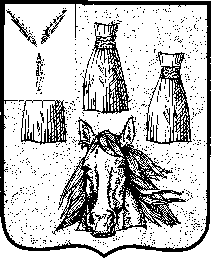 АДМИНИСТРАЦИЯ Самойловского муниципального района Саратовской областиРАСПОРЯЖЕНИЕО внесении изменений в План по противодействию коррупции в администрации Самойловского муниципального района на 2021 – 2023 годы,утвержденный распоряжением администрации Самойловского муниципального района Саратовской области от 10.12.2020 г. № 273 -РВ целях исполнения Национального Плана противодействия коррупции на 2021-2024 годы, принятого Указом Президента Российской Федерации от 16.08.2021 г. № 478, Федерального закона от 25.12.2008 г. № 273-ФЗ «О противодействии коррупции», закона Саратовской области от 29.12.2006 г. № 155-ЗСО (ред. от 31.10.2018 г.) «О противодействии коррупции в Саратовской области», руководствуясь Уставом Самойловского муниципального района Саратовской области,1. Внести в План по противодействию коррупции в администрации Самойловского муниципального района на 2021 – 2023 годы, утвержденный распоряжением администрации Самойловского муниципального района Саратовской от 10.12.2020 г. № 273-Р следующие изменения и дополнения:1.1. пункты 2.12. и 2.13 изложить в новой редакции следующего содержания:1.2. Раздел 2 дополнить пунктом 2.16 следующего содержания:2. Продлить действие Плана по противодействию коррупции в администрации Самойловского муниципального района Саратовской области на срок до 2024 года включительно.И.о. главы Самойловского муниципального района Саратовской области, первый заместитель главы администрации Самойловского муниципального районаСаратовской области						В.В. Махова07.10.2021 г. №230-Р№ п/пНаименование мероприятияСрок исполненияОтветственный 2.12Организация участия муниципальных служащих администрации Самойловского муниципального района, в должностные обязанности которых входит участие в противодействии коррупции, в мероприятиях по профессиональному развитию в области противодействия коррупции, в том числе их обучение по дополнительным профессиональным программам в области противодействия коррупцииежегодноОрганизационно-правовой отдел2.13Организация участия лиц, впервые поступивших на муниципальную службу и замещающих должности, связанные с соблюдением антикоррупционных стандартов, в мероприятиях по профессиональному развитию в области противодействия коррупции.При назначении на соответствующие должностиОрганизационно-правовой отдел, консультант по труду и кадровой работе№ п/пНаименование мероприятияСрок исполненияОтветственный 2.16Участие муниципальных служащих администрации Самойловского муниципального района, в должностные обязанности которых входит участие в проведении закупок товаров, работ, услуг для обеспечения муниципальных нужд, в мероприятиях по профессиональному развитию в области противодействия коррупции, в том числе их обучение по дополнительным профессиональным программам в области противодействия коррупцииежегодноОрганизационно-правовой отдел, консультант по труду и кадровой работе